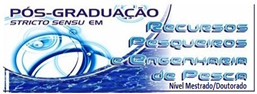 Programa de Pós-Graduação em Recursos Pesqueiros e Engenharia de Pesca - PREP Rua da Faculdade, 645 – Bloco B3 - Jardim La Salle - CEP 85903-000 - Toledo - PR. Fone: (0**45) 3379-7077	      E-mail: mestradoengpesca@hotmail.com      http://www.unioeste.br/posAnexo I, do Edital nº 020/2022-PREP, de 30 de maio de 2022Anexo I, do Edital nº 020/2022-PREP, de 30 de maio de 2022ANÁLISE DO CURRÍCULO LATTES – bolsista ITIANÁLISE DO CURRÍCULO LATTES – bolsista ITIANÁLISE DO CURRÍCULO LATTES – bolsista ITIANÁLISE DO CURRÍCULO LATTES – bolsista ITIANÁLISE DO CURRÍCULO LATTES – bolsista ITINOME DO(A) CANDIDATO(A):NOME DO(A) CANDIDATO(A):NOME DO(A) CANDIDATO(A):NOME DO(A) CANDIDATO(A):NOME DO(A) CANDIDATO(A):CRITÉRIOS PARA AVALIAÇÃO (últimos cinco anos 2017 à maio 2022)CRITÉRIOS PARA AVALIAÇÃO (últimos cinco anos 2017 à maio 2022)CRITÉRIOS PARA AVALIAÇÃO (últimos cinco anos 2017 à maio 2022)CRITÉRIOS PARA AVALIAÇÃO (últimos cinco anos 2017 à maio 2022)CRITÉRIOS PARA AVALIAÇÃO (últimos cinco anos 2017 à maio 2022)ATIVIDADESPesoTotalPontuaçãoPontuação1 - CURRÍCULO LATTES1 - CURRÍCULO LATTES1 - CURRÍCULO LATTES1 - CURRÍCULO LATTESMáxima1.2 – Atividades de ensino1.2 – Atividades de ensino1.2 – Atividades de ensino1.2 – Atividades de ensinoDesempenho discente no Ensino Médio (média das notas obtidas nas disciplinas cursadas)100100Monitor em disciplina de graduação (10 pontos/ano)10030Desempenho discente na graduação (média das notas obtidas nas disciplinas que cursou)100100Sub total item 1.2Sub total item 1.2Sub total item 1.202301.3 - Atividades de pesquisa e extensão relacionadas à área de concentração1.3 - Atividades de pesquisa e extensão relacionadas à área de concentração1.3 - Atividades de pesquisa e extensão relacionadas à área de concentração1.3 - Atividades de pesquisa e extensão relacionadas à área de concentraçãoBolsista de iniciação cientifica/PET (10 ponto/ano)100030Artigo publicado em revistas com Qualis Capes A1 ou A2 (6pontos/artigo)60060Artigo publicado em revistas com Qualis Capes A3 ou A4 (5 pontos/artigo)50050Artigo publicado em revistas com Qualis Capes B1 ou  B2  (4 pontos/artigo)40040Artigo publicado em revistas com Qualis Capes B3 ou  B4  (3 pontos/artigo)30030Apresentação de trabalhos científicos20020Resumo publicado em anais de eventos científicos20020Organização de eventos científicos20020Conferências e palestras proferidas (10 pontos/conferência ou palestra)100030Participação em eventos técnicos científicos (1 pontos/evento)20020Sub total item 1.3Sub total item 1.3Sub total item 1.30320PONTUÇÃO TOTAL NO CURRÍCULO LATTES E DOCUMENTOS COMPROBATÓRIOSPONTUÇÃO TOTAL NO CURRÍCULO LATTES E DOCUMENTOS COMPROBATÓRIOSPONTUÇÃO TOTAL NO CURRÍCULO LATTES E DOCUMENTOS COMPROBATÓRIOS0450Toledo/PR, ______ de ______________________ de 20____.Toledo/PR, ______ de ______________________ de 20____.Toledo/PR, ______ de ______________________ de 20____.Toledo/PR, ______ de ______________________ de 20____.Toledo/PR, ______ de ______________________ de 20____.________________________________________________________________________________________________________________________________Observações Importantes:Observações Importantes:Observações Importantes:Observações Importantes:Observações Importantes:1) Inserir a quantidade de atividades realizadas na Coluna Total.1) Inserir a quantidade de atividades realizadas na Coluna Total.1) Inserir a quantidade de atividades realizadas na Coluna Total.1) Inserir a quantidade de atividades realizadas na Coluna Total.1) Inserir a quantidade de atividades realizadas na Coluna Total.2) Anexar somente os documentos comprobatórios que constam na planilha, dos últimos cinco anos.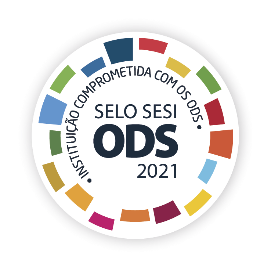 2) Anexar somente os documentos comprobatórios que constam na planilha, dos últimos cinco anos.2) Anexar somente os documentos comprobatórios que constam na planilha, dos últimos cinco anos.2) Anexar somente os documentos comprobatórios que constam na planilha, dos últimos cinco anos.2) Anexar somente os documentos comprobatórios que constam na planilha, dos últimos cinco anos.